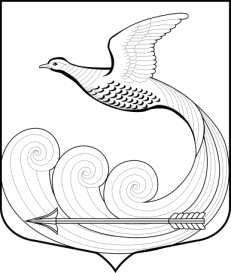 СОВЕТ ДЕПУТАТОВМУНИЦИПАЛЬНОГО ОБРАЗОВАНИЯ КИПЕНСКОЕ СЕЛЬСКОЕ ПОСЕЛЕНИЕ ЛОМОНОСОВСКОГО МУНИЦИПАЛЬНОГО РАЙОНАЛЕНИНГРАДСКОЙ ОБЛАСТИ ЧЕТВЕРТОГО СОЗЫВАР Е Ш Е Н И Е     от «15» декабря 2020 года                                                               № 37Об установлении земельного налога на территории муниципального образования  Кипенское  сельское поселение на 2021 годВ соответствии с Федеральным законом от 06.10.2003 N 131-ФЗ "Об общих принципах организации местного самоуправления в Российской Федерации", Налоговым кодексом Российской Федерации и Уставом муниципального образования Кипенское сельское поселение Совет депутатов муниципального образования  Кипенское сельское поселение РЕШИЛ:1. Установить на территории муниципального образования Кипенское сельское поселение муниципального образования Ломоносовский муниципальный район Ленинградской области земельный налог в соответствии с главой 31 Налогового кодекса РФ.2. Установить налоговые ставки в следующих размерах:1) 0,3% процента в отношении земельных участков:отнесенных к землям сельскохозяйственного назначения или к землям в составе зон сельскохозяйственного использования в населенных пунктах и используемых для сельскохозяйственного производства;занятых жилищным фондом и объектами инженерной инфраструктуры жилищно-коммунального комплекса (за исключением доли в праве на земельный участок, приходящейся на объект, не относящийся к жилищному фонду и к объектам инженерной инфраструктуры жилищно-коммунального комплекса) или приобретенных (предоставленных) для жилищного строительства (за исключением земельных участков, приобретенных (предоставленных) для индивидуального жилищного строительства, используемых в предпринимательской деятельности);не используемых в предпринимательской деятельности, приобретенных (предоставленных) для ведения личного подсобного хозяйства, садоводства или огородничества, а также земельных участков общего назначения, предусмотренных Федеральным законом от 29 июля 2017 года N 217-ФЗ «О ведении гражданами садоводства и огородничества для собственных нужд и о внесении изменений в отдельные законодательные акты Российской Федерации»;ограниченных в обороте в соответствии с законодательством Российской Федерации, предоставленных для обеспечения обороны, безопасности и таможенных нужд;2) 1,5% процента в отношении прочих земельных участков.3. В соответствии с п. 2 ст. 387 НК РФ установить налоговые льготы в виде освобождения от уплаты земельного налога в размере 100% следующим категориям налогоплательщиков:1)  казенные и бюджетные  учреждения, финансируемые за счет средств местного бюджета  МО Кипенское сельское поселение;2) органы местного самоуправления МО Кипенское сельское поселение на земли, предоставленные для обеспечения их деятельности; В соответствии с п. 2 ст. 387 Налогового кодекса Российской Федерации установить налоговые льготы в виде освобождения от уплаты земельного налога в размере 100 % следующим категориям налогоплательщиков:	1). Органам местного самоуправления на земли, предоставленные для обеспечения их деятельности;2). Ветеранам и инвалидам Великой Отечественной войны, инвалидам 1 и 2 группы, инвалидам с детства, вдовам участников ВОВ, блокадникам, бывшим узникам нацистских концлагерей, тюрем и гетто, а также бывшим несовершеннолетним узникам концлагерей, гетто и других мест принудительного содержания, созданных фашистами и их союзниками в период Второй мировой войны, ветеранам и инвалидам боевых действий, физическим лицам, имеющим право на получение социальной поддержки в соответствии с Законом Российской Федерации «О социальной защите граждан, подвергающихся воздействию радиации вследствие катастрофы на Чернобыльской АЭС», на земли, предназначенные для размещения домов индивидуальной жилой застройки, личного подсобного хозяйства, садоводства, огородничества, животноводства, дачного хозяйства, в отношении одного земельного участка, расположенного на территории МО  Кипенское сельское поселение.Налогоплательщики, имеющие право на налоговые льготы, в том числе в виде налогового вычета, установленные законодательством о налогах и сборах, представляют в налоговый орган по своему выбору заявление о предоставлении налоговой льготы, а также вправе представить документы, подтверждающие право налогоплательщика на налоговую льготу не позднее 01 февраля года, следующего за истекшим налоговым периодом.  4. Признать отчетными периодами для налогоплательщиков-юридических лиц первый квартал, второй квартал и третий квартал календарного года.5. Налог подлежит уплате налогоплательщиками - юридическими лицами в сроки, установленные п. 1 ст. 397 НК РФ. Авансовые платежи по налогу подлежат уплате налогоплательщиками-организациями в срок не позднее последнего числа месяца, следующего за отчетным периодом.6. Физические лица уплачивают земельный налог в сроки, установленные п. 1 ст. 397 НК РФ.7. Признать утратившими силу решения Совета депутатов муниципального образования  Кипенское сельское поселение от 21.11.2019г. года № 23 «Об установлении земельного налога на территории МО Кипенское сельское поселение на 2020 год»8. Настоящее решение вступает в силу с 1 января 2021 года, но не ранее чем по истечении одного месяца со дня его официального опубликования в средствах массовой информации на официальном сайте МО  Кипенское сельское поселение по адресу:  кипенское.рф  и не ранее 1-го числа очередного налогового периода по данному налогу.9. Настоящее решение опубликовать (обнародовать) в средствах массовой информации и разместить на официальном сайте МО Кипенское сельское поселение в сети Интернет.Председатель Совета депутатов МО Кипенское сельское поселение                             				     М.В. Кюне